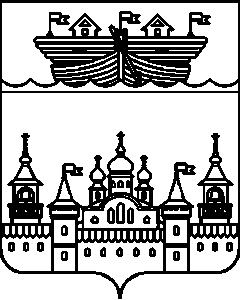 ПОСЕЛКОВЫЙ СОВЕТ Р.П. ВОСКРЕСЕНСКОЕВОСКРЕСЕНСКОГО МУНИЦИПАЛЬНОГО РАЙОНАНИЖЕГОРОДСКОЙ ОБЛАСТИРЕШЕНИЕ 16 марта 2018 года	№ 10Об участии в проекте по поддержке местных инициатив в 2018 годуВ соответствии с постановлением Правительства Нижегородской области от 22 декабря 2017 года № 945 «О реализации на территории Нижегородской области проекта по поддержке местных инициатив», в целях реализации на территории р.п. Воскресенское  проекта по поддержке местных инициатив в 2018 году, а также в целях повышения качества социальных услуг на местном уровне, поселковый Совет решил: 1.Муниципальному образованию р.п. Воскресенское принять участие в проекте по поддержке местных инициатив в 2018 году.2.Рекомендовать администрации р.п. Воскресенское принять участие в конкурсном отборе проектов по поддержке местных инициатив.3.Настоящее решение опубликовать в средствах массовой информации (в информационно-телекоммуникационной сети «Интернет») на официальном сайте администрации Воскресенского муниципального района.4.Настоящее решение вступает в силу со дня его официального опубликования.Глава местного самоуправления					С.И. Доронин